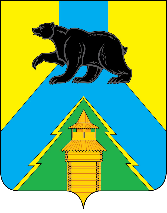 Российская ФедерацияИркутская областьУсть-Удинский районАДМИНИСТРАЦИЯПОСТАНОВЛЕНИЕ«08» августа 2023г.  № 331п. Усть-УдаО внесении изменений в существенные условия муниципального контракта № М.2023.25 от 13.06.2023 годаВ соответствии с пунктом 11 части 1 статьи 18 Федерального закона от 08.03.2022г. № 46-ФЗ «О внесении изменений в отдельные законодательные акты Российской Федерации», постановлением правительства Российской Федерации от 16.04.2022г. № 680 «Об установлении порядка и случаев изменения существенных условий государственных и муниципальных контрактов, предметом которых является выполнение работ по строительству, реконструкции, капитальному ремонту, сносу объекта капитального строительства, проведение работ по сохранению объектов культурного наследия», статьями 22, 45 Устава районного муниципального образования «Усть-Удинский район»,  администрация Усть-Удинского районаПОСТАНОВЛЯЕТ:На основании комиссионного решения (Приложение № 1 к постановлению) заключить дополнительное соглашение по внесению изменений в существенные условия муниципального контракта № М.2023.25 от 13.06.2023г. на выполнение работ по строительству двухкомнатных индивидуальных жилых домов 54 м2, по адресу: Иркутская область, Усть-Удинский район, п. Усть-Уда, ул. Аэрофлотская, 4 А, ул. Аэрофлотская, 4 Б, ул. Аэрофлотская, 4 В, ул. Аэрофлотская, 41, а именно, в части увеличения сроков выполнения работ 1 этапа по Контракту.Контроль над исполнением настоящего постановления возложить на первого заместителя мэра Усть-Удинского района (А.А. Менг).Консультанту экономического отдела, исполняющего должностные обязанности контрактного управляющего (А.Н. Болдыревой), разместить настоящее постановление в единой информационной системе в сфере закупок. Управлению делами администрации Усть-Удинского района (О.С.Толмачева) опубликовать настоящее постановление в установленном порядке.Глава администрации Усть-Удинского района                                                   С.Н. Чемезов  Приложение № 1 к постановлению администрацииУсть-Удинского района от «08» августа  2023 года № 331 КОМИССИОННОЕ РЕШЕНИЕп. Усть-Уда                                                                                                «07» августа 2023 года                     Комиссия в составе: Председателя: первого заместителя мэра Усть-Удинского района – Менга А.А.;Членов: - начальника отдела сельского хозяйства администрации Усть-Удинского района –  Никитина М.А.;- главного специалиста отдела СА и ЖП администрации Усть-Удинского района –  Шипициной А.Н.;- консультанта отдела коммунального хозяйства, транспорта, связи, энергетики и природопользования администрации Усть-Удинского района – Вологжина Ю.В.; - консультанта по закупкам администрации Усть-Удинского района – Воронцова А.С;Секретаря: консультанта экономического отдела администрации Усть-Удинского района – Болдыревой А.Н.
 	Рассмотрев представленный пакет документов: муниципальный контракт № М.2023.25 от 13.06.2023г. на выполнение работ по строительству двухкомнатных индивидуальных жилых домов 54 м2, по адресу: Иркутская область, Усть-Удинский район, п. Усть-Уда, ул. Аэрофлотская, 4 А, ул. Аэрофлотская, 4 Б, ул. Аэрофлотская, 4 В, ул. Аэрофлотская, 41 (далее – Контракт), заключенный между администрацией районного муниципального образования «Усть-Удинский район» (далее – Заказчик) и индивидуальным предпринимателем Чобаняном Робертом Алексановичем (далее – Подрядчик), предложение об изменении существенных условий с приложением обосновывающих документов, поступившее от Подрядчика, а именно  на увеличение срока выполнения работ 1 этапа по Контракту на 15 календарных дней (вх. от 01.08.2023г. № 3934) установила, что  Подрядчик по состоянию на 16.06.2023г. не приступил к выполнению работ 1 этапа по Контракту, тем самым уже нарушил сроки выполнения работ 1 этапа Подрядчиком по Контракту на два дня,  так как, согласно п. 3.1. Контракта начало выполнения работ 1 этапа Подрядчиком по Контракту с 14 июня 2023 года.  На основании изложенного комиссией принято решение: уменьшить предлагаемый срок Подрядчиком на 2 дня и  увеличить срок выполнения работ 1 этапа Подрядчиком по Контракту на 13 календарных дней.Председатель:Первый заместитель мэра Усть-Удинского района________________________ /Менг А.А./Члены: Начальник отдела сельского хозяйства администрации Усть-Удинского района _____________________________/Никитин М.А./Главный специалист отдела СА и ЖП администрации Усть-Удинского района____________________________ /Шипицина А.Н./Консультант отдела коммунального хозяйства, транспорта, связи, энергетики и природопользования_________________ /Вологжин Ю.В./Консультант по закупкам администрации Усть-Удинского района_____________________________ /Воронцов А.С./Секретарь:Консультант экономического отдела администрации Усть-Удинского района___________________________/Болдырева А.Н./